Олимпиада по литературе  6 классНа все вопросы возможен только один правильный ответ.1. Как называются обрядовые песни, в которых славились хозяева дома и содержались пожелании богатого урожая?A) колядкиB) веснянкиC) причитанияD) троицкие песни2. В каких примерах неправильно определён жанр произведения?А) Два щенка щека к щеке     Щиплют щётку в уголке. (загадка)Б) Солнышко-вёдрышко,     Выгляни в окошечко!      Солнышко, нарядись!     Красное, покажись! (закличка)В) Пустая бочка пуще гремит. (поговорка)Г) Летом грозы – зимой морозы. (примета)Д) Когда рак на горе свистнет. (пословица)A) Б, ДB) А, ВC) Б, Г, Д D) А, В, Д3. Назовите произведение, в котором у одного из героев было прозвище «Ну Тебя».A) «Никита»B) «Васюткино озеро»C) «Тёплый хлеб»D) «В дурном обществе»4. Найдите верное соответствие.А) «Избави Бог и нас от этаких судей!»       1) «Ларчик»Б) «Красуйтесь в добрый час!»                      2) «Квартет»     В) «Где стоит только догадаться                    3) «Осёл и Соловей»       За дело просто взяться»                              4) «Мышь и Крыса»Г) «Сильнее кошки зверя нет!»                      5) «Листы и корни»Д) «Мы, верно, уж поладим,     Коль рядом сядем!»A) А2, Б5, В1, Г3, Д4B) А3, Б5, В1, Г4, Д2C) А3, Б4, В5, Г2, Д1D) А1, Б3, В2, Г4, Д55. Сколько фактических ошибок допущено в тексте?А.С.Пушкин родился в 6 июня 1799 года. Когда ему исполнилось 14 лет, Александр поступил в Императорский Царскосельский лицей, открытие которого состоялось 12 августа 1811 года.  На открытии Лицея присутствовали  император. После церемонии открытия лицеистам объявили правила поведения и сроки каникул. А.С.Пушкин провёл в Лицее 4 года. В лицейскую программу обучения входили  рисование, пение, танцы, фехтование, иностранные языки, история, география и другие науки.A) 1B) 2C) 3D) 46. Какого средства художественной выразительности нет в отрывке из стихотворения А.С.Пушкина?Вечор, ты помнишь, вьюга злилась,На мутном небе мгла носилась;Луна, как бледное пятно,Сквозь тучи мрачные желтела...A) эпитетB) сравнениеC) обращениеD) олицетворение7. Найдите ошибку.A) Троекуров – СпасскоеB) Дубровский - КистенёвкаC) Верейский -  АрбатовоD) Берестов – Тугилово8. Укажите верное соответствие.А) Антитеза                                  1) построениеБ) Композиция                             2) противопоставлениеВ) Сюжет                                      3) отрывокГ) Эпизод                                      4) последовательностьA) А2, Б4, В1, Г3B) А4, Б1, В3, Г4C) А2, Б1, В4, Г3D) А1, Б4, В2, Г39. В городе Псков поставлен памятник, запечатлённый на данной фотографии. Кому он посвящён?10. Каким стихотворным размером написано стихотворение?В песчаных степях аравийской землиТри гордые пальмы высоко росли.Родник между ними из почвы бесплодной,Журча, пробивался волною холодной...A) хорейB) амфибрахийC) дактильD) анапест11. Найдите ошибку.A) утёс - радостьB) тучи - изгнаниеC) листок - одиночествоD) пальмы – гордость12. Какое слово пропущено?«В мире есть царь: этот царь беспощаден,......... название ему».A) завистьB) страхC) старостьD) голод13. Назовите писателя, изображённого на портрете.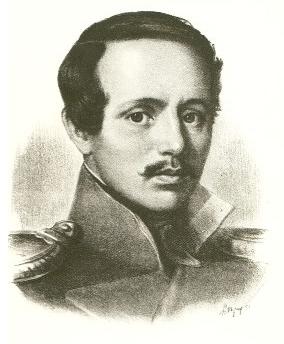 A) А. С. ПушкинB) И. С. ТургеневC) М. Ю. ЛермонтовD) П. П. Бажов14. Сказ отличается от сказки тем, что  в нём:A) есть зачин, повторы, концовка B) больше героев и волшебных событийC) не может быть фантастики D) повествование ведётся от лица рассказчика, человека с особым складом речи.15. Как рассчитались руководители строительства железной дороги с рабочими в стихотворении Н.А.Некрасова?A) выплатили всю зарплатуB) простили долги, дали бочку винаC) отпраздновали окончание работ вместе с рабочимиD) дали всем вольную (освободили из крепостного рабства)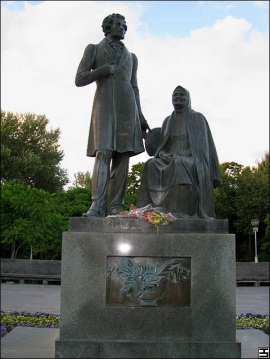 A) И. С. Тургеневу и его материB) А. С. Пушкину и его нянеC) М. Ю. Лермонтову и его бабушкеD) С. А. Есенину и его матери